SEMANA DEL 4 AL 8 DE OCTUBRE DEL 2021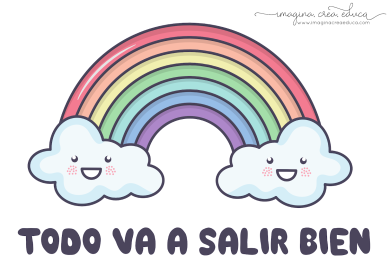 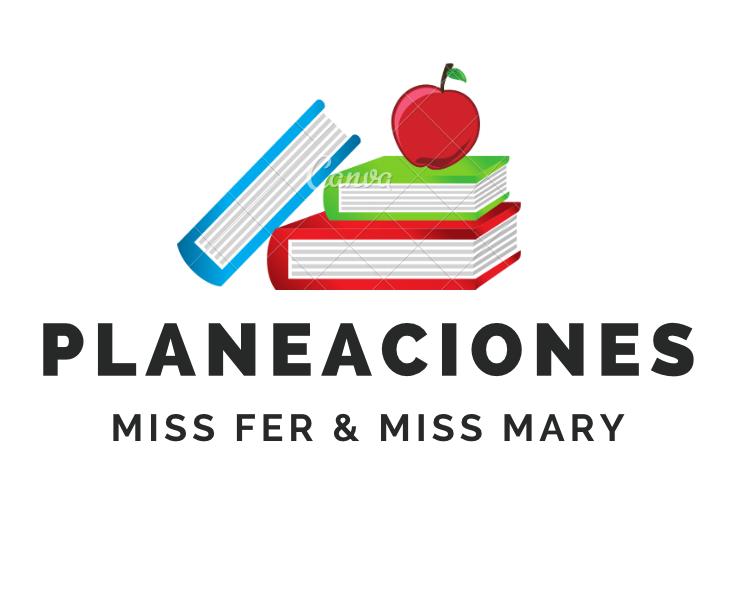 PLAN DE TRABAJOESCUELA PRIMARIA:__________________	QUINTO GRADO	MAESTRA/O:___________________________Anexo 1 Educación Socioemocional 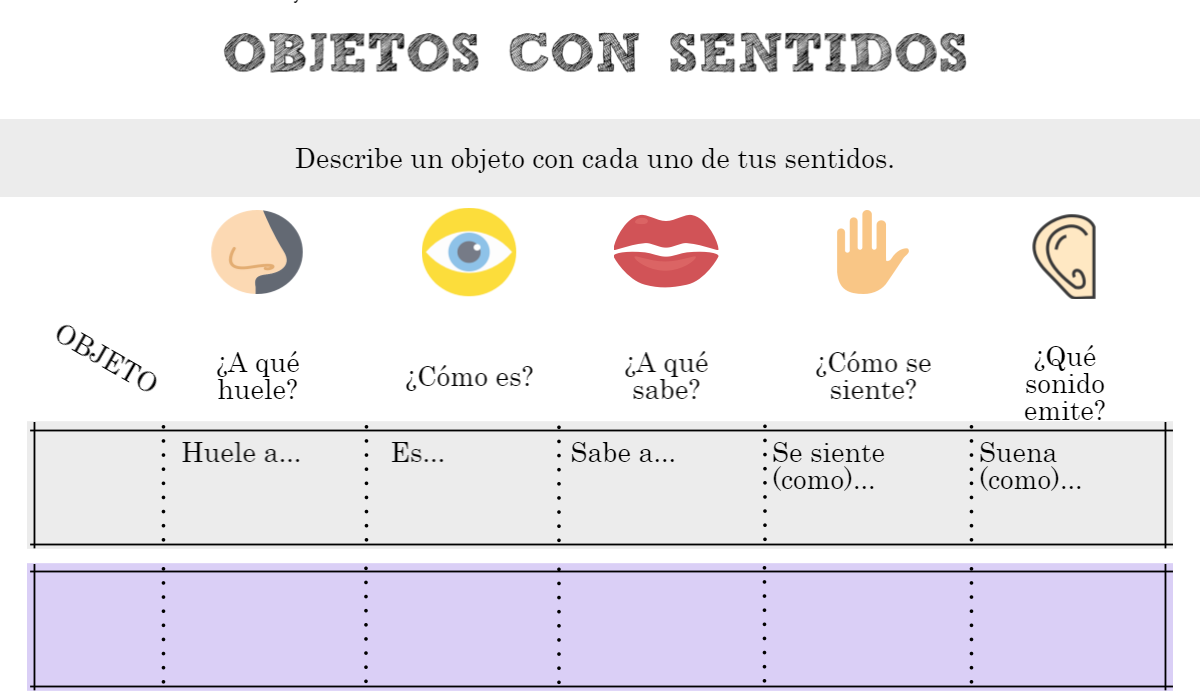 Anexo 2 Matemáticas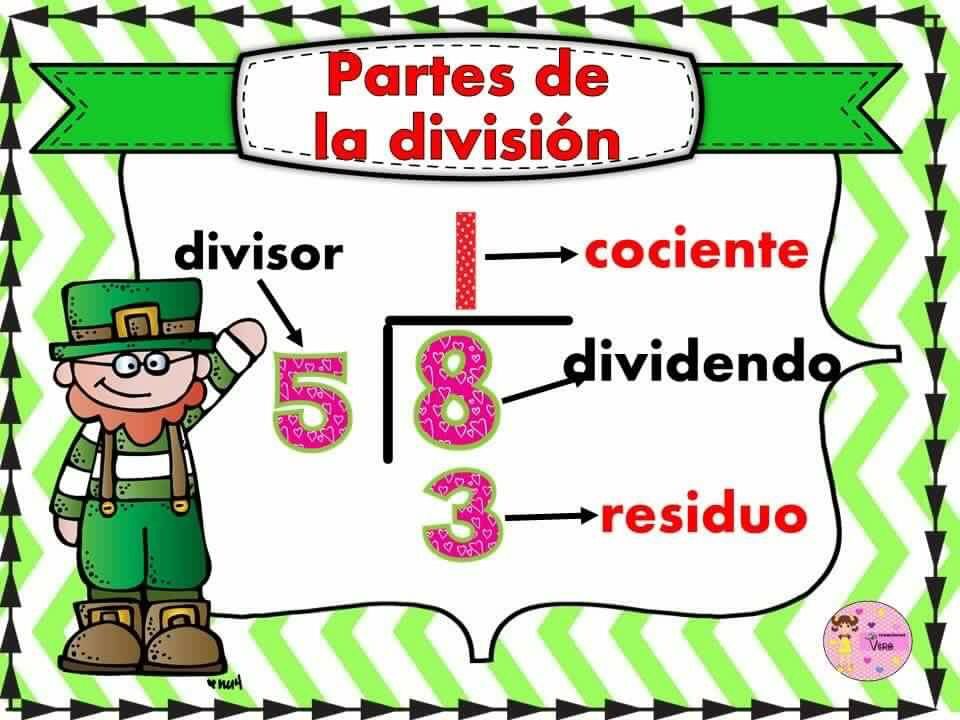 ASIGNATURAAPRENDIZAJE ESPERADOACTIVIDADESINDICACIONES DEL MAESTRO SEGÚN LA NUEVA MODALIDADLUNESArtes Utiliza la forma y el color de manera intencional en la representación de personajes ficticios.Solicitar al alumno que dibuje tres personajes favoritos y asignarles un color. (ejemplo)Spiderman (rojo)            Superman (azul)Elaborar un cuento, con personajes ficticios o imaginarios, a los cuales se deberá asignar un color en específico para identificarlos.Al finalizar compartir sus dibujos. LUNESEducación socioemocional Pone en práctica estrategias para experimentar bienestar a pesar de circunstancias adversasDesarrollar en el cuaderno, una carta de motivación para los doctores que ayudan a combatir la enfermedad del COVID- 19 que actualmente  afecta en todo el planeta.Escribir cinco frases que te hagan sentir bien en un momento difícil. (soy el mejor y nada me detendrá). LUNESCiencias naturales Describe causas y consecuencias del sobrepeso y de la obesidad, y su prevención mediante unadieta correcta, el consumo de agua simple potable y la actividad física.Dialogar en plenaria:  ¿Qué es el sobrepeso?¿Qué sucede cuando no llevamos una buena alimentación?¿Por qué es importante realizar ejercicio?¿En que beneficia al organismo el consumo de agua?Dibujar en el cuaderno la silueta de una persona con sobre peso, posteriormente la silueta de una persona saludable, dentro de ellas anotar las condiciones de salud que se pueden presentar en cada uno de ellos. Por ejemplo; problemas del corazón.Puedes apoyarte de tu libro de texto página 20 y 21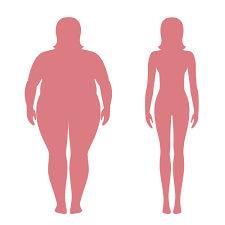 LUNESGeografía Localiza capitales, ciudades y otros lugares representativos de los continentes a partir de las coordenadas geográficas.Socializar las siguientes preguntas:¿Cómo podemos ubicar nuestro país en el continente?¿Cómo se puede ubicar nuestro estado en el planeta?Investigar y anotar en el cuaderno los siguientes significados:1.- Latitud2.- Longitud3.- Altitud Investiga los datos anteriores de México.LUNESVida saludableConsciencia de sí para laadquisición de estilos de vidaactivos.Mencionar que se percibe diariamente con cada uno de los 5 sentidos: ASIGNATURAAPRENDIZAJE ESPERADOAPRENDIZAJE ESPERADOACTIVIDADESINDICACIONES DEL MAESTRO SEGÚN LA NUEVA MODALIDADMARTESMatemáticas Anticipación del número de cifras del cociente de una división con números naturales.  Anticipación del número de cifras del cociente de una división con números naturales.  Analizar en plenaria  los elementos de la división: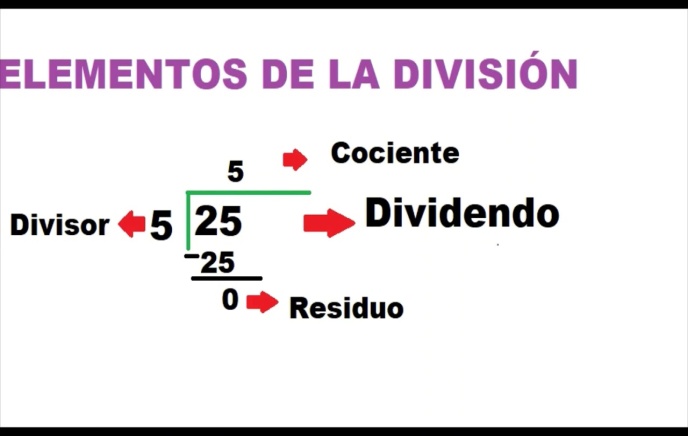 Resolver en el cuaderno los siguientes problemas y realizar las divisiones correspondientes:*Juan, Luis y Pepe, realizaron un viaje y gastaron $740 pesos en gasolina. ¿Cuánto le tocó pagar a cada uno?*María, Pedro, Diana y Valeria vendieron paletas a $10 pesos cada una, si juntaron la cantidad de $600 pesos. ¿Cuánto le toco a cada uno?MARTESCiencias naturalesDescribe causas y consecuencias del sobrepeso y de la obesidad, y su prevención mediante una dieta correcta, el consumo de agua simple potable y la actividad físicaDescribe causas y consecuencias del sobrepeso y de la obesidad, y su prevención mediante una dieta correcta, el consumo de agua simple potable y la actividad físicaSocializar en plenaria : ¿Qué acciones originan el sobrepeso?¿Qué es una dieta balanceada?¿Qué diferencias existe entre el sobrepeso y la obesidad?Escribir en el cuaderno cinco hábitos alimenticios que son favorables para una buena salud. Ejemplo:Desayunar antes de ir a la escuela.MARTESLengua maternaComprende la función de fabulas y refranes. Interpreta el significado de fabulas y refranes. Comprende la función de fabulas y refranes. Interpreta el significado de fabulas y refranes. Escribir en el cuaderno, una fabula y un refrán. Copiar el siguiente cuadro y responder los siguientes aspectos sobre ellos. MARTESHistoria Describe características del campo y la ciudad durante las primeras décadas del siglo XIXDescribe características del campo y la ciudad durante las primeras décadas del siglo XIXEscribir en el cuaderno dos características de cómo se desarrollaban los siguientes aspectos en el siglo XIX (1801-1900) Educación:Actividad económica:Festejos:Diversión:Puedes apoyarte de tu libro de texto páginas 32 y 33.En dado caso de no contar con tu libro puedes preguntarles a tus padres o abuelos.Realizar un dibujo comparativo de las diferencias entre la época actual y los aspectos del siglo XIX (1801-1900)ASIGNATURAAPRENDIZAJE ESPERADOAPRENDIZAJE ESPERADOACTIVIDADESINDICACIONES DEL MAESTRO SEGÚN LA NUEVA MODALIDADMIÉRCOLES Geografía Reconoce la división política de los continentes. Reconoce la división política de los continentes. Investigar en el diccionario ¿Qué es la división política? Posteriormente, dibujar en el cuaderno el mapa de México sin división política.En otra hoja dibujar el mismo mapa trazando las divisiones de los estados y colorea cada estado con un color distinto. (se pueden agregar las líneas de paralelos y meridianos). Puedes apoyarte de tu libro de texto página 32.MIÉRCOLES Matemáticas Conocimiento y uso de las relaciones entre los elementos de la división de números naturales.Conocimiento y uso de las relaciones entre los elementos de la división de números naturales.Resolver en el cuaderno las siguientes divisiones:120÷6 =                    200÷20 =80÷ 4=                      750÷10= 250÷3=                   2405÷ 65=900÷ 3=MIÉRCOLES Formación Cívica y ética.Explica situaciones que pueden afectar su dignidad e integridad personal y sus derechos, se apoya en otras personas e instituciones para protegerse y defenderse. Explica situaciones que pueden afectar su dignidad e integridad personal y sus derechos, se apoya en otras personas e instituciones para protegerse y defenderse. Realiza un pequeño cartel en el cuaderno, donde se destaquen los aspectos más importantes, de su derecho a ser libre y feliz, así mismo mencionar a las personas o instituciones a las que pueden acudir en caso de sufrir algún tipo de maltrato o abuso.Compartir el cartel con tus compañeros o familiares. MIÉRCOLES Lengua materna Organiza un texto en párrafos con oración tópico y oraciones de apoyo, empleando puntuación y ortografía convencionales. Registra en notas, los aspectos centrales de una exposición oral. Organiza un texto en párrafos con oración tópico y oraciones de apoyo, empleando puntuación y ortografía convencionales. Registra en notas, los aspectos centrales de una exposición oral. Elegir un texto de interés, puede ser científico, literario, expositivo y subrayar lo más relevante. A continuación organizarlo en el cuaderno por medio de párrafos u oraciones para simplificar el contenido sin perder el sentido del mismo.Realizar una exposición sobre el tema, se puede realizar notas en una hoja para apoyar la explicación del tema.Puedes apoyarte de tu libro de texto páginas 44 y 45.MIÉRCOLES Cívica y Ética en dialogo Explica situaciones que pueden afectar su dignidad e integridad personal y sus derechos, se apoya en otras personas e instituciones para protegerse y defenderse. Explica situaciones que pueden afectar su dignidad e integridad personal y sus derechos, se apoya en otras personas e instituciones para protegerse y defenderse. Comentar con los alumnos que derechos y obligaciones conocen. Investigar en revistas, periódicos o internet, las instituciones de gobierno encargadas de defender la integridad personal y los derechos de los niños, posteriormente anotarlo en el cuaderno.ASIGNATURAAPRENDIZAJE ESPERADOAPRENDIZAJE ESPERADOACTIVIDADESINDICACIONES DEL MAESTRO SEGÚN LA NUEVA MODALIDADJUEVESMatemáticas Conocimiento y uso de lasrelaciones entre los elementos de la división de números naturalesConocimiento y uso de lasrelaciones entre los elementos de la división de números naturalesResolver el siguiente cuadro en el cuaderno: Ver Anexo 2 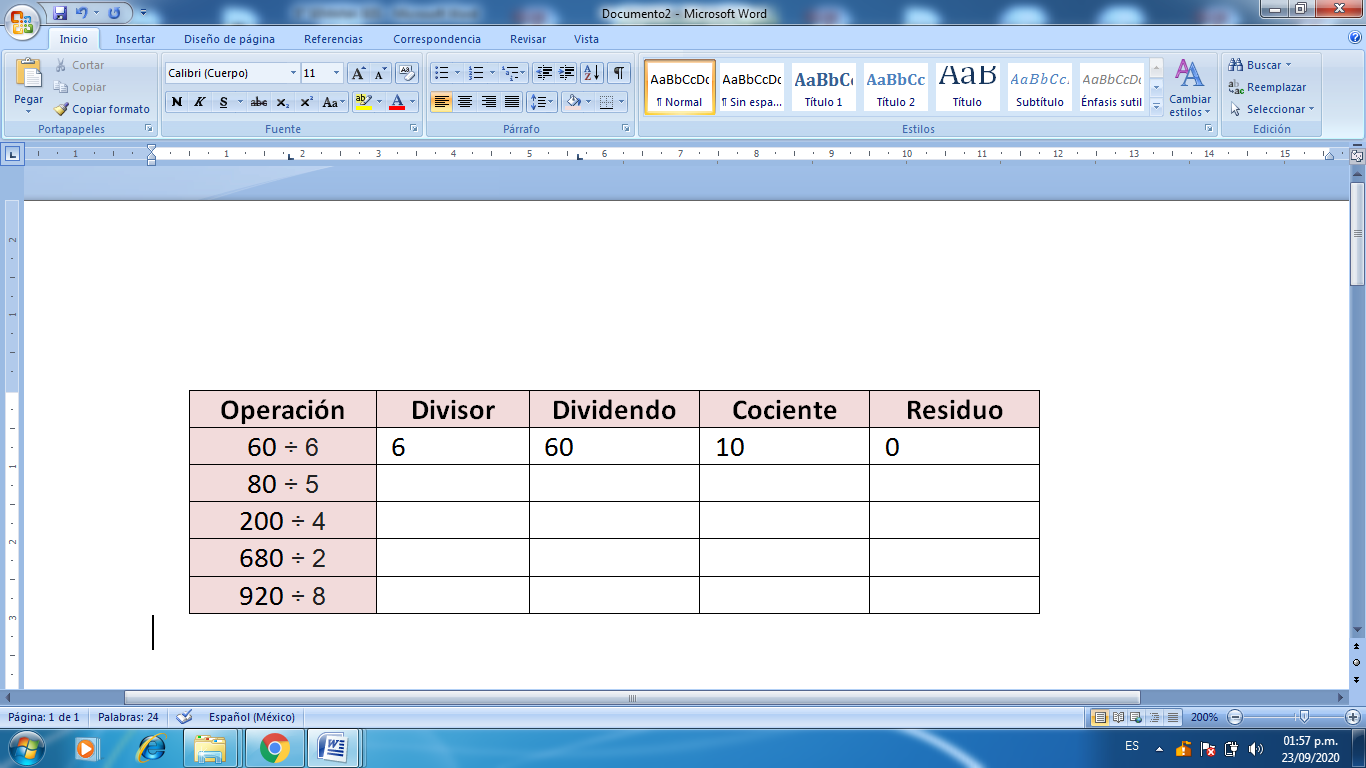 JUEVESHistoria Describe las características del campo y la ciudad durante las primeras décadas del siglo XlXDescribe las características del campo y la ciudad durante las primeras décadas del siglo XlXEscribir en el cuaderno las ideas principales sobre la forma de gobierno en las primeras décadas de vida independiente. Se puede auxiliar en los siguientes aspectos: *¿Cuál era la situación económica después de la independencia de México?*¿Cual era la forma de gobierno, antes y después de la independencia de México?Escribir en el cuaderno una biografía de Agustín Iturbide.  Página 21, 22 y 23 del libro de texto.JUEVESLengua Materna Comprende la función de fábulas y refranes.Interpreta el significado de fábulas y refranesComprende la función de fábulas y refranes.Interpreta el significado de fábulas y refranesEn plenaria compartir refranes que recuerden, posteriormente analizar las moralejas.Elaborar el siguiente cuadro en el cuaderno, se puede auxiliar en las páginas 23 y 24 del libro de texto.JUEVESArtes Utiliza la forma y el color de manera intencional en la representación de personajesFicticios.Utiliza la forma y el color de manera intencional en la representación de personajesFicticios.Elaborar en el cuaderno un dibujo de cada uno de los personajes que se añadieron en el cuento elaborado con anterioridad, escribir su nombre y las características que tienen.JUEVESASIGNATURAAPRENDIZAJE ESPERADOAPRENDIZAJE ESPERADOACTIVIDADESINDICACIONES DEL MAESTRO SEGÚN LA NUEVA MODALIDADVIERNESLengua materna Realiza síntesis y resúmenes de forma autónoma: integra información de fuentes orales y escritas. Selecciona,reorganiza y sintetiza las ideas centrales.Realiza síntesis y resúmenes de forma autónoma: integra información de fuentes orales y escritas. Selecciona,reorganiza y sintetiza las ideas centrales.Seleccionar un tema de interés, el cual puede ser de ciclones, tormentas, tsunamis, etc. Buscar información y seleccionar la que se considere más importante. Se pueden utilizar las siguientes preguntas como guía: ¿Qué es? ¿Por qué ocurre? ¿Qué lo provoca? ¿Qué características tiene? ¿Cómo se produce? Una vez recabada la información más relevante ordenarla en el cuaderno en orden de importancia. (Titulo, subtitulo, información principal, información secundaria) Se puede apoyar en la pagina 44 y 45 del libro de texto.VIERNESMatemáticas Conocimiento y uso de las relaciones entre los elementos de la división de números naturales.Conocimiento y uso de las relaciones entre los elementos de la división de números naturales.Resolver la siguiente tabla en el cuaderno: Hanani, Brianda Ismael y Evan fueron a comprar donas, las cuales tienen un precio de $12 pesos cada una. ¿Para cuantas donas les alcanzan? 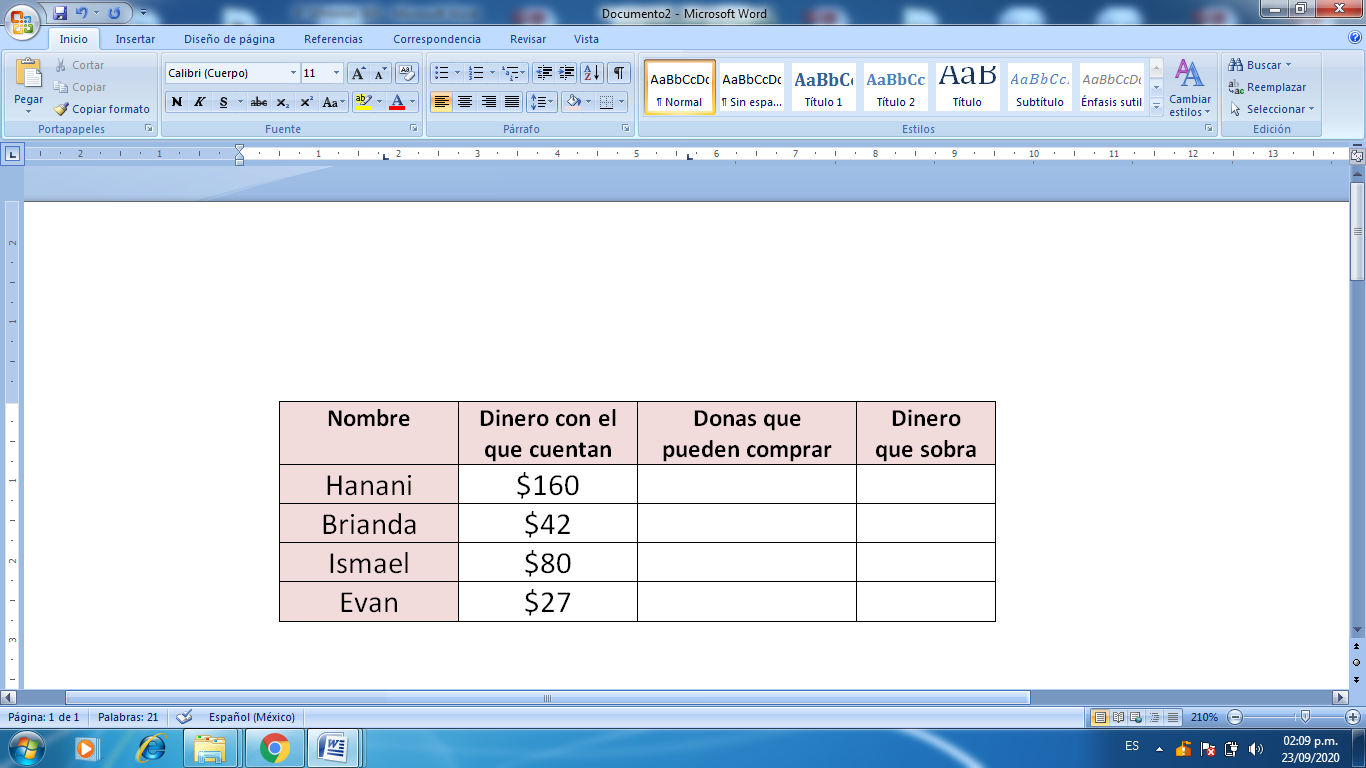 VIERNESEducacion socioemocional Analiza y valora las libertades y oportunidadesque posee para desarrollarse, estudiar y ser una agente de cambio positivo.Analiza y valora las libertades y oportunidadesque posee para desarrollarse, estudiar y ser una agente de cambio positivo.Elaborar una carta dirigida a una persona con la que se sientan agradecidos por el apoyo que ha brindado durante la etapa de su educación. Se podrá elaborar en hoja blanca y decorarla al gusto. El texto es libre. Posteriormente entregar la carta al destinatario.VIERNESVida saludable Consciencia de sí para laadquisición de estilos de vida activosConsciencia de sí para laadquisición de estilos de vida activosDialogar con los alumnos cuales son los cinco sentidos y para que sirve cada uno de ellos.Elaborar en el cuaderno el siguiente ejercio, se ocuparan dos objetos que se tengan a la mano.Revisar anexo 1 de Vida Saludable. 